Melléklet: Napelemes lámpa kikapcsolása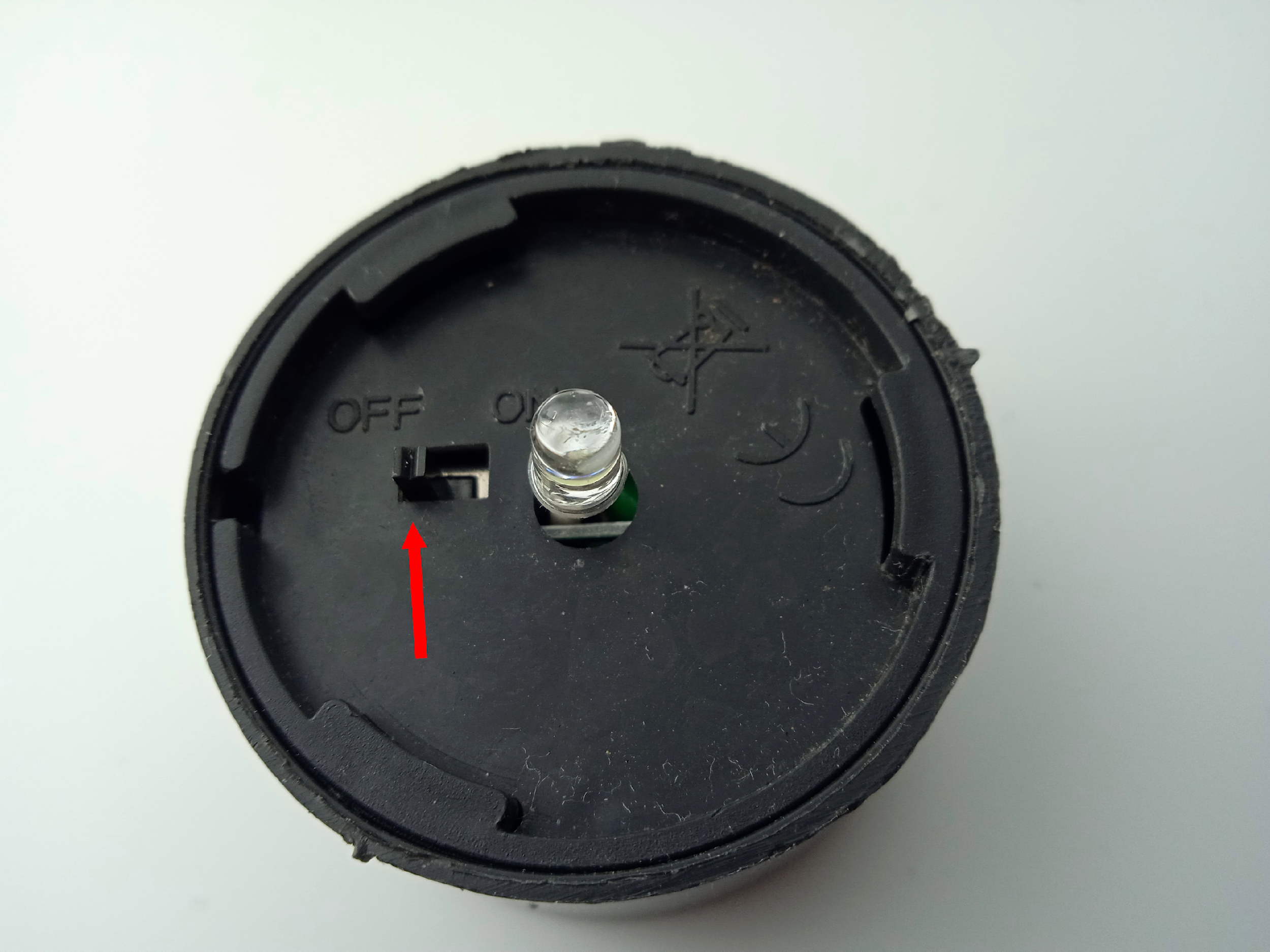 Forrás: Saját felvétel